https://onlinelibrary.wiley.com/doi/10.1002/jccs.201700383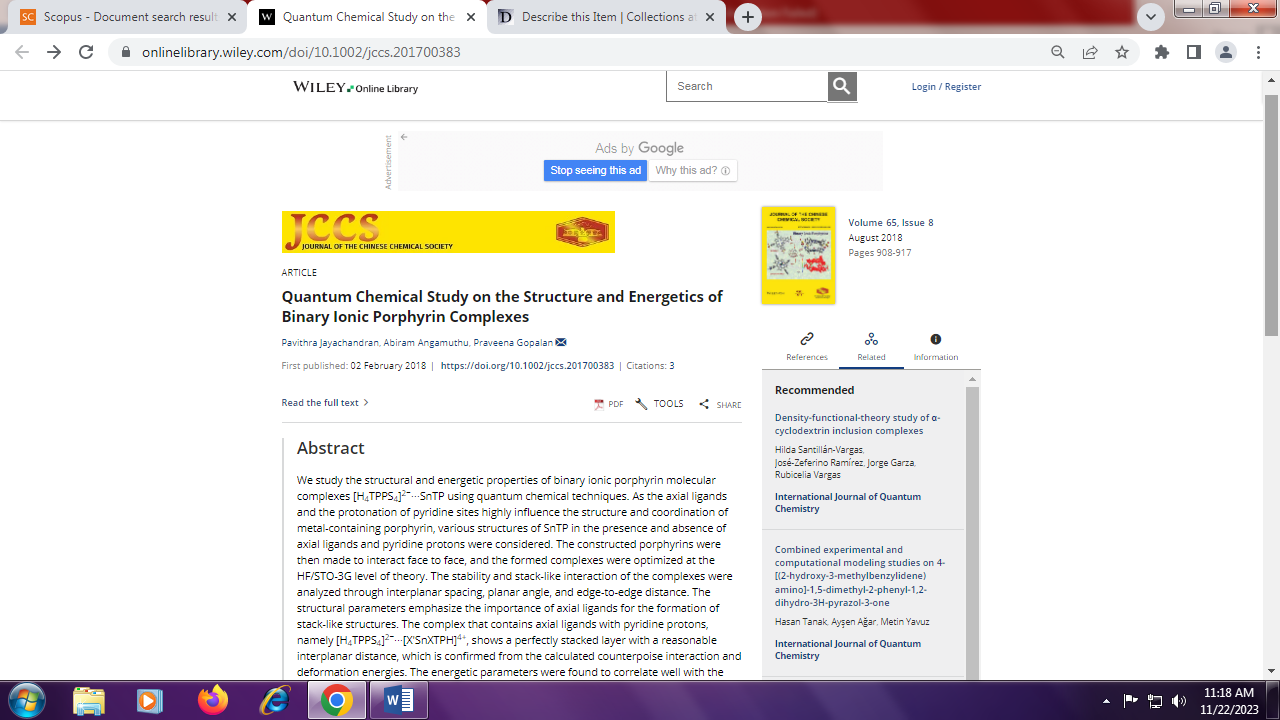 